TRABAJO PRACTICO 1- EJERCICIOS CONCEPTUALESTRABAJO PRACTICO 1- EJERCICIOS CONCEPTUALESLa energía y la materia son conceptos fundamentales de la Física. Determina cuáles son las características que distinguen a cada una de ellas y ejemplifica.Responde: Si un cuerpo se mantiene en reposo ¿significará que no existe ninguna fuerza actuando sobre el mismo? Justifica tu respuesta.3- Responde: ¿Por qué se estudia estática en Diseño Industrial?4- Explica cuál es el motivo por el que se utiliza notación científica en la Física.5- Define magnitud escalar y vectorial. Explica en qué se diferencian.7- La gravedad “g” ¿es una fuerza o una aceleración? Justifica tu respuestaEl peso específico de un material o sustancia ¿Es invariable en cualquier punto del planeta tierra? Justifica tu respuesta.La cantidad de masa de masa que contiene un cuerpo ¿define el peso del mismo? Justifica tu respuestaLa unidad definida como Newton ¿Que mide? ¿Del producto de que unidades se compone la unidad Newton?¿A que nos referimos cuando hablamos en física de cifras significativas?Elabora un mapa conceptual de los contenidos de este capítuloTRABAJO PRACTICO 1- EJERCICIOS DE RESOLUCIÓN NUMÉRICAINTRODUCTORIOSUtiliza para g= 10 m/s21-Expresa los siguientes valores en  forma decimal:	3x10-5 km=	                                          5x102 mm=	                                          3,25567x103 m=	                                          2,37x10-4 g=	                                          1,287 x10 -1 h=	                                           9x 10-6 s=El Peso específico de un material es de 2.350 kgf/m3, exprésalo en:gf/cm3N/m3Determina la densidad de un material del cual tenemos una muestra cuyo peso es de 15N y su volumen de 125 cm3. Expresa el resultado en Kg/m3 y g/cm3.Dado el Pe de un material y su masa determina su volumen en cm3 y en m3.Pe= 2.500N/m3  masa= 123 kgConocida la densidad de un material determina el peso de una muestra del mismo (en N y Kgf) de la que se conoce su volumen.D=870 Kg/m3    Vol= 340 dm3 ¿Cuántas horas hay en 1 segundo?¿Cuántos segundos hay en una hora?¿Cuántos Km hay en 1m?TRABAJO PRACTICO 1-EJERCICIOS DE RESOLUCIÓN NUMÉRICA APLICADOS AL DISEÑO INDUSTRIALEl banco de hormigón que se muestra en la figura pesa 800 Kgf. (Dens. H°A° 2.400 kg/m3). Se pide determinar:El volumen de hormigón necesario para su fabricación.Expresar dicho volumen en mm3.Expresar el volumen en mm y notación científica.Expresar el peso del banco en NNota:El Sentro es un banco de hormigón armado que presenta un diseño de vanguardia al generar superficies mediante la intersección de planos. El “centro” geométrico, y punto articulador, brinda soporte tanto a planos como a sus aristas. Diseño de Estudio CHYCA, María Martina Carballo y Cora Elena Chozas. Premio Concurso de Bancos Urbanos Casa FOA 2016.http://www.durbanprecast.com.ar/portfolio/banco-sentro/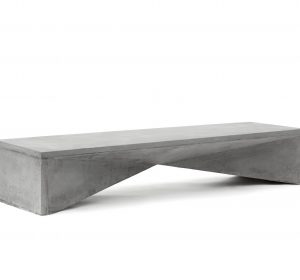 2- Se debe diseñar un tanque cilíndrico que alojara un líquido cuyo peso específico es de  1x 104  . La cantidad de fluido por recipiente es de 1,2x 103   litros.Responde:De que líquido se trata.¿Qué volumen en cm3 deberá contener cada tanque? ¿Cuanto pesará en N cada tanque lleno, sin tomar en cuenta su peso propio?3- ¿Es posible afirmar que si la densidad de un material es de 2,7 su peso específico será de   2,7X 104   (para g=10 m/s2 )?. Demúestralo.4- Convertir en expresión decimal:3,45 x 102   =  2,16 s x 105 = 9,45678 m x 102   = 6,00005 Km x 108   = 1, 00200 x 103    = 3,45 x 10 -2   = 2,06 h x 10 -4 = 9,45678 m x 10 -1   = 6 Km x 10 - 3   = 1, 00200 x 10-5    =5- Expresar en notación científica:1234,75= 2600 s =0,0023 h= 10.000,09= Expresa los siguientes valores en  en notación científica:las unidades que se solicitan y en0,00000014 km                                          mm14.000 km                                          m325,567 m                                          cm 0,237 g                                          kg12,87 h                                           s0,09s                                           h